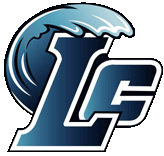 7th Grade Math Syllabus					   Teachers        2019 – 2020			   Mrs. McCartney: kmccartney@longcountyschools.org                                                                                           Mrs. Keeler: kkeeler@longcountyschools.org							      Ms. Moxley:  jmoxley@longcountyschools.org							      7th Grade website: https://lcms7thgrade.weebly.com/							                  Long County Middle School Phone 912-545-2069
Welcome to 7th grade Math! I hope that each of you enjoyed a relaxing and fun-filled summer.  Now, it is time to return to school refreshed and ready to learn. We have a lot to accomplish this year. Our focus for the first nine weeks will be on integer operations, from your introduction in 6th grade.Course Schedule- 1st SemesterUnit 1: The Number SystemUnit 2: Ratios and Proportional RelationshipsUnit 3:Expressions,  Equations , and Inequalities- 2nd SemesterUnit 4: GeometryUnit 5: StatisticsUnit 6: ProbabilityCumulative Review and Test PrepMaterials Needed Daily/School will be providing materials PaperPencil with eraserInteractive NotebookBinder /Folder as needed Absentee Policy
 We will follow Long County Middle Schools make up work policy. It is your responsibility to complete make-up work including tests and quizzes within five days of your return date.  If not turned in after five days, a zero will be given for the assignment. If a student fails to turn in an assignment they will receive a zero on the assignment, but will be given 5 days to make up the assignment with a 5 point penalty per day.  After this, the zero will remain in the gradebook.  Also, If an assignment is given a due date in advance (project due in two weeks) and they are absent on the due date, the project will be due when they return to school, they will not get the five extra days. For missing work students need to check the “Missing Work” folder, ask a classmate for any notes missed, and ask me if you have a question about the assignments. Parents and students can also check the 7th grade website (https://lcms7thgrade.weebly.com/) to see what they have missed or need to make up.
Grading
 Your grade will be calculated based on points earned in the following areas:Homework 10%Classwork/Quizzes 40%Tests/Projects 50%Homework PolicyHomework assignments will always be short – only a few practice problems meant to take you no more than 15 minutes. MAKE SURE YOU SIGN UP FOR CLASSTAG AND ALSO REFER TO OUR 7TH GRADE WEBSITE (https://lcms7thgrade.weebly.com/) so that you always know what the assignment is once you are home.TextbooksTextbooks will be utilized in the classroom. A class set will be in each classroom, so each student will be required to keep problems within their notebook in order to refer back for reviewing purposes.Extra CreditExtra Credit MAY be offered at various points of the year. Extra credit assignments will either supplement test grades or replace low daily assignment grades.Corrections PolicyStudents will be allowed to make corrections on tests.  The requirements for corrections will be determined by each content area.  Students who turn in corrections will earn credit of at least 50% to be added to the original test grade.Useful Websiteshttps://home.classtag.com/ - text message reminders from your teacherswww.ixl.com – one on one website used to further mathematical abilitywww.sumdog.com - math practicewww.math.com – math practice/explanationswww.khanacademy.com – math practice problems / explanationswww.artofproblemsolving.com - math practice/explanationswww.freeprintableonline.com – worksheets/puzzleswww.mathpickle.com – video tutorials/games/practicewww.mathplayground.com – math games where you can learn and have funwww.math-play.com – another site full of fun math gamesThank you in advance for your support this year!  ROLL BLUE TIDE!Mrs. McCartney			        Mrs. Keeler                                        Ms. Moxleykmccartney@longcountyschools.org         kkeeler@longcountyschools.org       jmoxley@longcountyschools.org